СМОЛЕНСКАЯ ОБЛАСТЬМОНАСТЫРЩИНСКИЙ РАЙОННЫЙ СОВЕТ ДЕПУТАТОВ Р Е Ш Е Н И Еот  03 апреля 2024 года                                                                                               № 13О работе коммунальной службы на территории муниципального образования «Монастырщинский район» Смоленской области в 2023 году и перспективах работы в 2024 годуЗаслушав и обсудив информацию заместителя Главы  муниципального образования «Монастырщинский район» Смоленской области Горелова Александра Александровича  «О работе коммунальной службы на территории муниципального образования «Монастырщинский район» Смоленской области в 2023 году и перспективах работы в 2024 году», Монастырщинский районный Совет депутатовРЕШИЛ:1.  Информацию «О работе коммунальной службы на территории муниципального образования «Монастырщинский район» Смоленской области в 2023 году и перспективах работы в 2024 году»  принять к сведению (прилагается).2.     Настоящее решение вступает в силу с момента подписания.Приложение                                          к решению Монастырщинского районного Совета депутатов    от 03.04.2024 г.  №13 Информацияо работе коммунальной службы на территории муниципального образования «Монастырщинский район» Смоленской области в 2023 году и перспективах работы в 2024 годуЖилищно-коммунальное хозяйство (далее ЖКХ) представляет собой комплекс подотраслей, который предоставляет жителям широкий спектр жилищно-коммунальных услуг.ЖКХ подразумевает обеспечение бесперебойной работы водопровода, канализации, теплоснабжения, электроснабжения, занимается ремонтом зданий, текущим ремонтом внутренних общедомовых инженерных коммуникаций и систем, отвечает за благоустройство придомовых территорий, а также текущую уборку мест общего пользования. Жилищно-коммунальное хозяйство является важнейшей составляющей в системе жизнеобеспечения граждан, охватывающее все население Монастырщинского района Смоленской области. По состоянию на 01.01.2024 года на территории муниципального образования «Монастырщинский район» Смоленской области осуществляют деятельность в сфере ЖКХ 6 организаций коммунального комплекса, из них:- МУП «Монастырщинские Коммунальные Системы» Администрации муниципального образования «Монастырщинский район» Смоленской области;- МУП «Коммунальник» Александровского сельского поселения Монастырщинского района Смоленской области;- МУП «Источник» Барсуковского сельского поселения Монастырщинского района Смоленской области;- МУП «Исток» Гоголевского сельского поселения Монастырщинского района Смоленской области;- МУП «Водолей» Соболевского сельского поселения Монастырщинского района Смоленской области;- МУП «Прометей» Татарского сельского поселения Монастырщинского района Смоленской области.Списочная численность работников по состоянию на 01.01.2024 года составляет 42 человека.На территории района насчитывается 90 водозаборов, протяженность водопроводных сетей – 177,5 км. Протяженность ветхих сетей водопровода составляет 80,38 км.В 2023 году завершено строительство объекта «Реконструкция сетей канализации с устройством очистных сооружений в пгт. Монастырщина Смоленской области». Протяженность канализационных сетей – 7,6 км. В настоящее время законченный строительством объект проходит процедуру регистрации в Росреестре.В районе действуют 16 котельных, в том числе муниципальных – 9. Частных котельных – 7 (4 БМК – ООО «Энергоинвест», 2 БМК – ООО «Технострой», 1 БМК – ООО «Газтеплосервис»). Протяженность тепловых сетей составляет – 2,048 км, в том числе муниципальных – 1,428 км.Администрация муниципального образования «Монастырщинский район» Смоленской области является учредителем МУП «Монастырщинские Коммунальные Системы» Администрации муниципального образования «Монастырщинский район» Смоленской области.Основными видами деятельности МУП «Монастырщинские Коммунальные Системы» Администрации муниципального образования «Монастырщинский район» Смоленской области являются:- услуги по водоснабжению;- услуги по водоотведению;- теплоснабжение;- услуги по благоустройству поселка;- услуги бани.Списочная численность работников по состоянию на 01.01.2024 года составила 30 человек.Доходы за 2023 год составили  28 587,0 тыс. рублей.Расходы за 2023 год составили  27 666,0 тыс. рублей.Прибыль составила  921,0 тыс. рублей.МУП «Монастырщинские Коммунальные Системы» Администрации муниципального образования «Монастырщинский район» Смоленской области за 2023 год были выполнены следующие виды работ:- благоустройство территорий п. Монастырщина – 1 276,55 тыс. рублей (уборка территории п. Монастырщина, уборка территорий памятных знаков от снега и листвы, мусора, вывоз мусора и листвы, обкашивание  территорий);- благоустройство территории парка – 250,12 тыс. рублей;- благоустройство дорог Монастырщинского городского поселения Монастырщинского района Смоленской области – 1 400,59 тыс. рублей (очистка снега, посыпка улиц, вывоз снега с тротуаров, грейдирование дорог и отсыпка гравийной смесью, обкашивание обочин);- благоустройство дорог общего пользования местного значения муниципального образования «Монастырщинский район» Смоленской области и искусственных сооружений – 5 549,40 тыс. рублей (очистка снега, грейдирование гравийных и грунтовых дорог, обкашивание обочин, отсыпка гравийной смесью);- устройство подъездов к гаражам д. № 1, пер. Молодёжный; ремонт памятных знаков п. Монастырщина; капитальный ремонт квартиры № 2 в доме № 18 по ул. 25 Сентября п. Монастырщина; ремонт участка улично-дорожной сети по пер. Мелиораторов п. Монастырщина; установка дорожных знаков и монтаж искусственной дорожной неровности на ул. Смоленская, ул. Школьная п. Монастырщина; установка дорожных знаков и монтаж искусственной дорожной неровности на ул. Коммунарная п. Монастырщина; ремонт участка автодороги от д. Пустосёлы до д. Жигаловка Монастырщинского района Смоленской области; выполнение электротехнических работ в административном здании по адресу ул. 1-я Краснинская, д. 14 п. Монастырщина; благоустройство территории после ликвидации несанкционированной свалки ул. Советская п. Монастырщина; вывоз снега с тротуаров по ул. Коммунарная, Революционная п. Монастырщина на сумму 3 461,69 тыс. рублей;- ремонт обелиска, посвящённого воинам – односельчанам, погибшим в 1941-1945 годах, в д. Носково-2 Монастырщинского района Смоленской области, капитальный ремонт аварийного участка водопроводной сети в д. Слобода; очистка дорог от снега; ремонт наружных сетей водопровода; ремонт улично-дорожной сети д. Слобода, д. Досугово; обкашивание обочин дорог; ремонт участков дороги д.Котово; ремонт участков дороги  д. Бурхово;  грейдирование дорог на сумму 1 745,81 тыс. рублей;- очистка дорог от снега д. Кисловичи, д. Дуравки, д. Андрусово, д. Внуково Татарского сельского поселения Монастырщинского района Смоленской области; ремонт участков улично-дорожной сети д. Кретово Татарского сельского поселения Монастырщинского района Смоленской области; обкашивание обочин дорог, ремонт участков дороги д. Кадино Татарского сельского поселения Монастырщинского района Смоленской области, ремонт участков дороги д.Старая Татарского сельского поселения Монастырщинского района Смоленской области, ремонт участков улично-дорожной сети д.Татарск, д.Доброселье; ремонт участков дороги д. Холм Татарского сельского поселения Монастырщинского района Смоленской области, капитальный ремонт артезианской скважины и водонапорной башни  д.Доброселье – 1 581,03 тыс. рублей;- очистка дорог от снега, профилирование дорог, ремонт участков улично-дорожной сети д.Шевердино Новомихайловского сельского поселения Монастырщинского района Смоленской области, обкашивание обочин дорог на сумму  287,38 тыс. рублей;- ремонт наружных сетей водопровода; профилирование дорог; ремонтные работы насосной станции д. Лыза; обкашивание обочин дорог Гоголевского сельского поселения  Монастырщинского района Смоленской области на сумму 184,12 тыс. рублей;- капитальный ремонт сетей теплоснабжения п. Турковского торфопредприятия; обкашивание обочин дорог; ремонт улично-дорожной сети д.Сычёвка Барсуковского сельского поселения Монастырщинского района Смоленской области на сумму 684,46 тыс. рублей;- ремонт наружных сетей водопровода, очистка дорог от снега, профилирование дорог, обкашивание обочин дорог, ремонт участков улично-дорожной сети д. Стегримово от газового стояка до д.№52 Соболевского сельского поселения Монастырщинского района Смоленской области на сумму  265,28 тыс. рублей;- окраска фасада зданий поликлиник, ремонтные работы в здании столовой ОГБУЗ «Монастырщинская центральная районная больница», ремонт полов и ремонтные сантехнические работы в амбулатории д. Татарск на сумму  733,43 тыс. рублей;- окраска полов в МБОУ Сычёвская школа, ремонтные работы помещения «Точка Роста» в МОУ Новомихайловская средняя школа, ремонтные работы отопления в МБОУ Татарской школы имени В.А.Матросова, ремонт кровли здания МБОУ Носковская школа, ремонт системы отопления в МБУ ДО Монастырщинский Центр внешкольной работы имени В.А. Счастливого на сумму  594,36 тыс. рублей;- замена светильников во всех возрастных группах, ремонт туалетных комнат во всех возрастных группах, ремонт веранды, ремонт кровли здания МБДОУ «Детский сад «Солнышко» на сумму 444,39 тыс. рублей;- демонтаж, изготовление и установка уличного туалета, ремонтные электротехнические работы в здании библиотеки по ул. Советская д.16, ремонт системы отопления в административном здании на сумму 201,05 тыс. рублей;- оказание услуг населению по установке железобетонных конструкций, прокладке наружных сетей водопровода, прокладке сетей канализации на сумму 235,61 тыс. рублей.Администрацией муниципального образования «Монастырщинский район» Смоленской области ведется укрепление технической базы коммунальной сферы. В 2023 году приобретен универсальный погрузчик «АМКОДОР» на сумму – 7 143,0 тыс. рублей, в настоящее время проводятся мероприятия по закупке трактора МТЗ-82 с отвалом для уборки снега и щеткой.В 2024 году в рамках реализации мероприятий областной государственной программы «Создание условий для обеспечения качественными услугами жилищно-коммунального хозяйства населения Смоленской области» планируется выполнить:- капитальный ремонт водопроводных сетей по д. Барсуки Барсуковского сельского поселения Монастырщинского района Смоленской области – 10 923,0 тыс. рублей;- капитальный ремонт водопроводных сетей по д. Дудино Монастырщинского района Смоленской области – 13 572,0 тыс. рублей;- капитальный ремонт водопроводных сетей по д. Носково-2 Александровского сельского поселения Монастырщинского района Смоленской области – 20 128,0 тыс. рублей;- капитальный ремонт водопроводных сетей по д. Сычевка Монастырщинского района Смоленской области – 5 866,0 тыс. рублей;- капитальный ремонт водопроводных сетей по д. Соболево Монастырщинского района Смоленской области – 2 500,0 тыс. рублей;На ближайшую перспективу в сфере жилищно-коммунального хозяйства планируется: - строительство объекта «Реконструкция централизованной системы водоснабжения в п. Монастырщина Смоленской области со строительством станции водоподготовки и водопроводных сетей».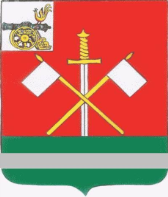 Глава муниципального образования«Монастырщинский район» Смоленской области                                            В.Б. Титов             Председатель              Монастырщинского районного              Совета депутатов                                                                                                              П.А. Счастливый 